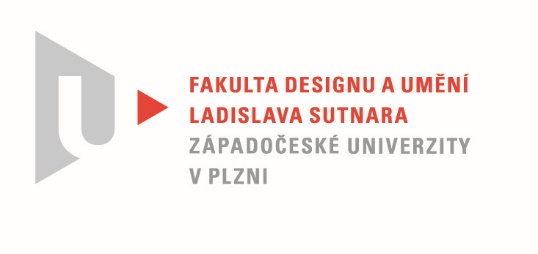 Protokol o hodnoceníkvalifikační práce Název bakalářské práce: HERNÍ DESIGNPráci předložil student:  TOMÁNEK JanStudijní obor a specializace:  Multimediální design, specializace Animovaná a interaktivní tvorba IIHodnocení vedoucího práce Práci hodnotil: MgA. Lukáš Fišárek  Cíl práceFormálně byl splněn deklarovaný cíl a kvalita odpovídá obvyklým požadavkům na posuzovaný typ práce. Stručný komentář hodnotiteleJan Tománek proniká do velmi komplikované disciplíny herního designu. Téměř bez podpory a s minimem technických znalostí dokazuje svou umanutost se tímto oborem zabývat. Jeho hra má výborný a originální nápad, je po celou dobu vzorně konzultována a Jan Tománek v celém procesu projevuje snahu o správné vyřešení všech klíčových složek. Máme tak před sebou hratelný prototyp, což v tak krátké době lze označit za zázrak. Autor ve výsledku dokládá detailní přemýšlení o přirozeném a co nejlogičtějším ovládání hry a neopomíjí i estetické aspekty, které mohou rozhodovat o úspěchu toho kterého herního titulu. V tomto bodě musím uvést svoji největší výtku. Jan Tománek se natolik soustředil na technické a hratelné detaily, že nebyla uspokojivě předvedena budoucí podoba herních avatarů, ani animace jejich chování. Hra tak zůstává neosobní a tyto detaily mohla obsahovat klidně i jen jako skicu. Také negativně hodnotím chybějící trailer, úvodní sekvenci nebo cokoli co by představilo předpokládané ilustračně grafické řešení a pomohlo k ještě lepší představě o finální podobě hry.Obecně vnímám předkládanou práci za velmi zdařilý rozpracovaný stav a uzavření nejdůležitější části procesu. Autor v tvorbě bude určitě pokračovat a na výsledek se již dnes velmi těším.Vyjádření o plagiátorstvíPředkládané dílo v žádném případě není plagiátem.4. Navrhovaná známka a případný komentářNavrhovaná známka: velmi dobřeDatum: 7. 6. 2021					                    MgA. Lukáš Fišárek  Tisk oboustranný